Que surveiller à Canal M cet hiver?Tout sur les nouveautés de la programmation de la radio de Vues et VoixMontréal, le 19 janvier 2016 – Régulièrement, l’actualité nous démontre à quel point les personnes en situation de handicap et leur entourage ont besoin d’une plateforme pour à la fois s’informer, se reconnaître et se faire entendre. Plus que jamais, cet hiver, Canal M se veut le porte-voix des personnes handicapées et des organismes qui répondent à leurs besoins. Ça vaut le détour : la boîte à outils pour contourner les obstacles du handicapDès le lundi 25 janvier, les auditeurs de Canal M auront droit à une toute nouvelle mouture de l’émission Ça vaut le détour : nouvelle animatrice, nouvelle case horaire et surtout, trois fois plus de contenu!Retrouvez l’animatrice Maxime-D.-Pomerleau et ses collaborateurs tous les lundis, mardis et mercredis midis en direct. Au programme : actualité, nouveautés en matière d’accessibilité, enjeux de société, organismes et services, bonnes adresses, événements et conseils.Les midis de Canal M : accessibilité, culture et santé
Lundi, mardi et mercredi midi : Ça vaut le détour (en direct)Jeudi midi : Des livres plein les oreilles, avec Clotilde Seille (nouvelle case horaire)Vendredi midi : C’est bon pour la santé!, avec Marianne Paquette (en format d’une heure)Une superhéroïne au micro de Canal M Active dans les milieux culturels et journalistiques depuis 2007, Maxime D.-Pomerleau est diplômée du programme d’Animation recherche et culturelle de l’UQAM. Forte de plusieurs années d’expérience comme chroniqueuse sur le web, à la radio et à la télévision, Maxime D.-Pomerleau a notamment animé Point commun à l’automne 2015 sur les ondes de Canal M.Vivant avec le syndrome McCune-Albright, Maxime D.-Pomerleau se déplace en fauteuil roulant et connaît bien les défis auxquels font face les personnes handicapées. On la connaît aussi sous les traits de son alter ego Batwheel, une superhéroïne qui vole au secours des personnes handicapées.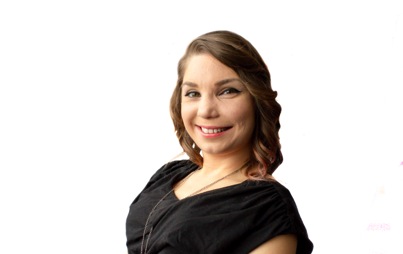 Maxime D.-Pomerleau							(crédit photo : Benjamin Parinaud)10 journées qui ont fait le QuébecAnimée par Sébastien Ricard, Canal M vous propose cette série de grandes conférences sur l’histoire du Québec. Avec entre autres les historiens Jacques Lacoursière, Jean-Claude Germain et Béatrice Richard.Une initiative de la Fondation Lionel-Groulx, en collaboration avec Bibliothèque et Archives nationales du Québec (BAnQ) et MAtv. Diffusions : mardi 15h, jeudi 13h et vendredi 11h.______________________________À propos de Vues et Voix Producteur de livres audio adaptés et diffuseur d’émissions radiophoniques, Vues et Voix met son expertise sonore au service des personnes pour qui la lecture est difficile ou carrément impossible. Vues et Voix produit plus de 750 livres audio adaptés par année, grâce à 375 lecteurs, moniteurs et vérificateurs bénévoles et à une vingtaine d’employés. Ces livres audio sont réservés exclusivement aux personnes qui vivent avec une limitation visuelle, motrice ou d’apprentissage. Les livres audio adaptés sont gratuits et disponibles au Service québécois du livre adapté (SQLA), qui relève de Bibliothèque et Archives nationales du Québec (BAnQ).Canal M, la radio de Vues et Voix, a pour sa part la mission d’informer les personnes qui ont des problèmes d’accès à l’information, tout particulièrement les personnes handicapées, les personnes âgées et les personnes avec des problèmes de littératie. Canal M contribue également au développement d’une culture inclusive en sensibilisant les Québécois à la réalité des personnes en situation de handicap.– 30 –Source : 	France Leduc					Chef des communicationsfleduc@vuesetvoix.com514 282-1999 ou 1 800 361-0635, poste 222fleduc@vuesetvoix.com514 282-1999, poste 222